                                                                                 D.A.S.C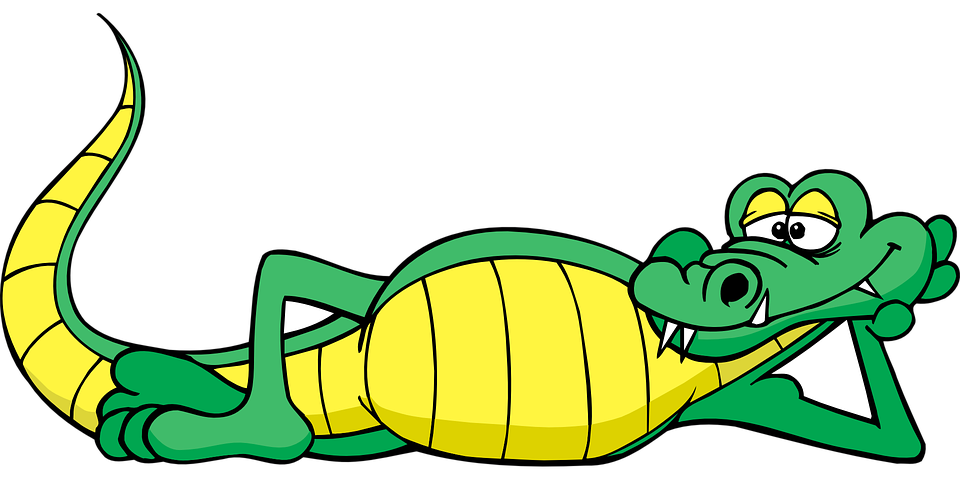                               Crocodile Club                           AM &PM Session                   Crocodile Club will run from                          8:15-9:00 & 3:15-3:45            where children will be cared for and be                                                    given a drink and a small snack.                  The cost per session will be £1.65.            So, if you can’t get to the gates on time                         Pop in and speak to us.    We are open from 3:00pm-5:45pm and are in the old Nursery or email danderhall.asc@gmail.com                                                                                                     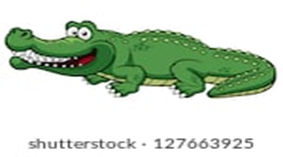 